KOŽNÍ SOUSTAVAFunkce:  - kryje a chrání               - udržuje stálou tělesnou teplotu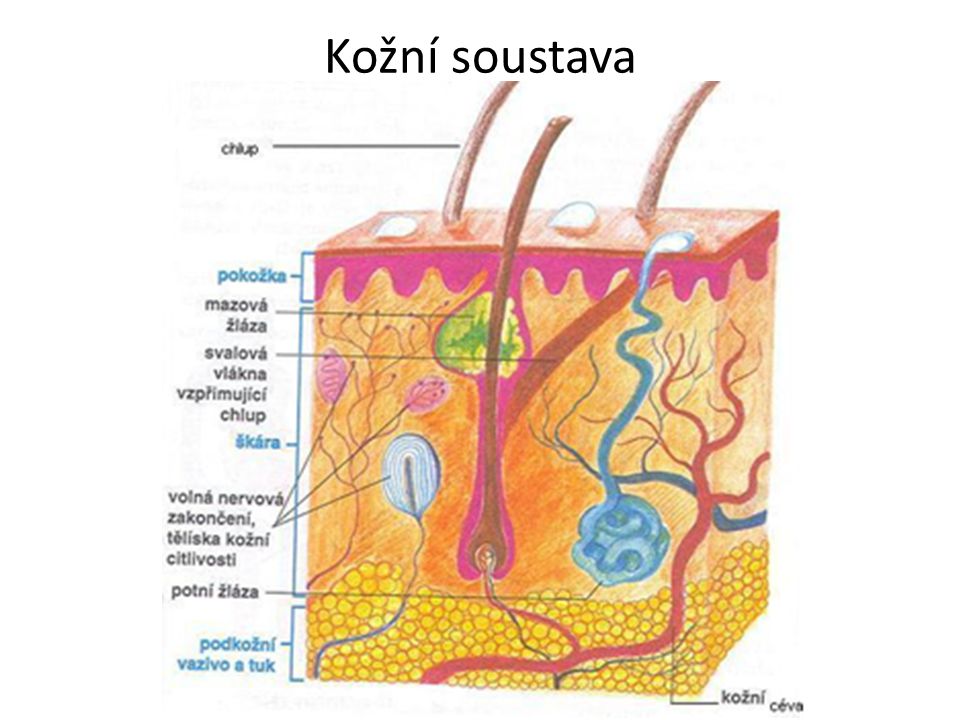 Průřez kůží:Pokožka obsahuje kožní pigment, který nás chrání slunečním (UV) zářením. Podle kožního pigmentu rozlišujeme lidské rasy na bílou, černou a žlutohnědou. Všichni lidé všech lidských ras jsou si rovni. V kůži jsou potní žlázy, které vylučují pot.Význam pocení: a) ochlazování                            b) vylučování škodlivých látek V kůži nacházíme též cévy, nervy Z kůže vyrůstají vlasy na hlavě, chlupy, nehty na prstech rukou a nohou. Jak pečujeme o nehty? Pravidelně nehty stříháme.V kůži se vyskytují i hmatová tělíska.  Nejvíce hmatových tělísek máme na konečcích prstů.